Государственное бюджетное дошкольное образовательное учреждение детский сад № 93компенсирующего вида Фрунзенского района Санкт-Петербурга192281, Санкт-Петербург, улица Будапештская, дом 79, корпус 2Арт-терапевтическое занятие 
с детьми 4-5 лет  
на тему:   «Дерево Фантазий»Авторы: Тыняная Елена Яковлевна, 
Третьякова Вера Леонидовна, 
Зинченко Елена Викторовна,ГБДОУ д/с № 93Фрунзенского района СПб
Санкт-Петербург
2023Цель: Укрепление физического и психического здоровья детей,  формирование эмоционального благополучия, раскрытие внутреннего творческого потенциала и личного роста дошкольников Задачи:Образовательные: Содействие правильному выполнению физических,  кинезиологических,  пальчиковых  упражнений; Упражнение в рисовании в нетрадиционной технике «Монотипия»;Активизация словаря Развивающие: Развитие пространственной ориентировки и зрительно-моторной координации и мелкой моторики рукРазвитие межполушарного взаимодействияРазвитие коммуникативных навыков общения  со сверстниками и взрослыми Развитие творческих способностей.  Развитие психических процессов: памяти, внимания, воображения, речи.Развивать умение выразительно выполнять движения, под музыку.Поддержать познавательную активность ребёнкаВоспитательные:Умение работать в коллективе, получать удовольствие от личного вклада в коллективную работуВоспитывать умение слушать сверстниковФормировать  чувство радости и удовлетворения от выполнения физических и других видов упражнений.Оздоровительные задачи: Укрепления физического и психоэмоционального здоровьяПрофилактика зажимов, невротических и депрессивных психических состояний, эмоциональная разгрузка Содействовать профилактике  нарушений  осанки.Оборудование и материалы: Мольберт, гуашь, кисти разных размеров, палитра, листы круглой формы некрупные разного размера, стаканчики с водой, прорезиненные цветные фигуры (круги, треугольники, ладошки),  аудиозаписи с шумом волн для релаксации, спокойной мелодией  и песни «Фантазия»,  музыкальный центр, ковер или коврики, столы, накрытые клеенкой, клеевые карандаши. Участники: подгруппа детей (6-8 человек)  и воспитательПедагогические технологии: 1.Здоровьесберегающие:
- Технологии сохранения и стимулирования здоровья:  дыхательная гимнастика, пальчиковая гимнастика, релаксация, кинезиологиеские упражнения
- Коррекционные технологии: технология музыкального воздействия, цветотерапия, изотерапия танцевально-двигательная терапия, 
2. Игровая технология 
3. Технология КТД (коллективной творческой  деятельности)Ход деятельности: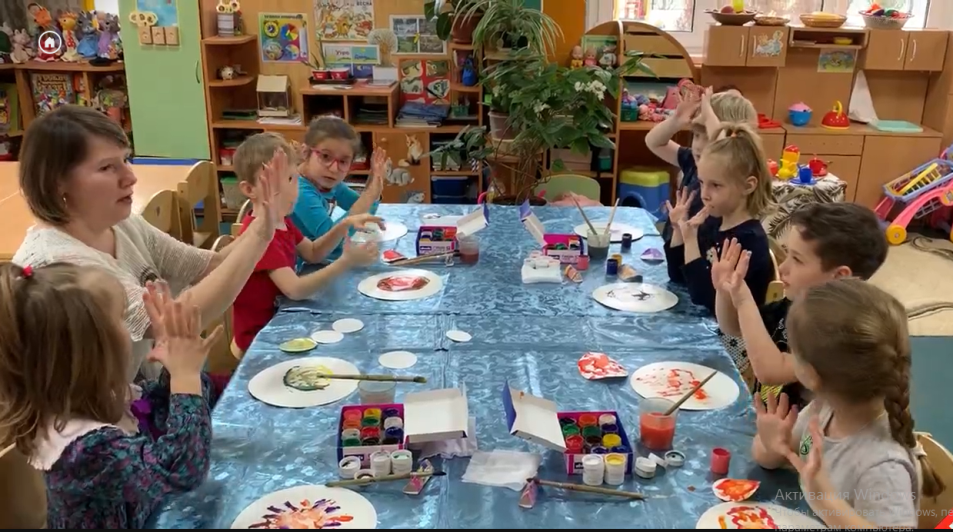 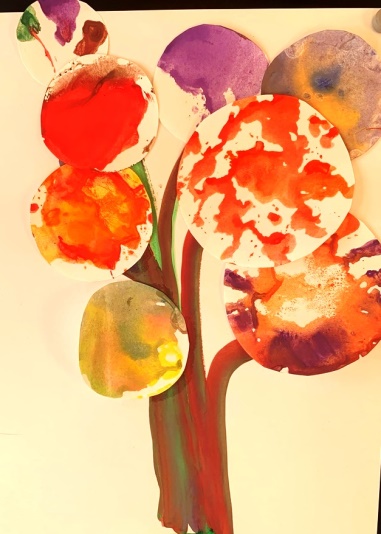 Литература:Афонькин С. Ю., Рузина М. С. «Страна пальчиковых игр». - СПб., 1997. Киселева М.В. — «Арт-терапия в работе с детьми» - СПБ, «Речь» - 2018МаханеваМ.Д.«Воспитание здорового ребёнка: пособие для практических работников детских дошкольных учреждений».- М.: АРКТИ, 2012«Межполушарное взаимодействие. Кинезиологические упражнения».  Сборник упражнений. для активизации умственной деятельности. [Текст] / под ред. Рябовой О. А. – Карпогоры, 2020. Осокина Т. И. Физическая культура в детском саду. – М., 1986. Сазонов В.Ф., Кириллова Л.П., Мосунов О.П. Кинезиологическая гимнастика против стрессов: Учебно-методическое пособие / РГПУ. – Рязань, 2000 Сивцова А.М. «Здоровьесберегающие педагогические технологии в ДОУ: выбор, внедрение и рациональное использование: Методические рекомендации» -  СПб: СПбАППО ,2007.;Татарникова Л.Г.«Педагогика здоровья: здоровьесберегающие образовательные технологии».- СПб.: СПбАППО, 2010.;Физическое воспитание детей дошкольного возраста / под ред. М. Ю. Кистяковской. – М., 1978. Фирилёва Ж.Е., Сайкина Е.Г. «Са-Фи-Дансе: танцевально – игровая гимнастикадля детей».- СПб, «Детство –пресс», 200Этапы, их длительностьДеятельность педагогаДеятельность воспитанниковВводно-
организацион ный30-40 сек.Дорогие ребята! Приглашаю вас сделать наше «Солнышко» и поделиться друг с другом теплом.  Солнышко приглашает нас в страну Фантазий.  Дети и воспитатель встают в круг, вытянув руки, соприкасаясь ладонями друг с другом.Психологический настрой. Релаксация 3-4 мин.Присаживайтесь на ковер. В стране Фантазий живет добрый Джин. Он сидит ровно, проверим ровность осанки с помощью «крылышек». Воспитатель садится с детьми. Теперь расслабьтесь, сядьте, примите удобную для вас позу. Чтобы понять, в каком именно месте страны Фантазий мы находимся надо закрыть глаза и прислушаться. (включает спокойную музыку со звуками природы (море, лес или ручей) Что вы представили?  Дети садятся на ковер или коврики (по желанию), в позу «Джина», ноги «по-турецки», руки со сложенными ладонями перед собой (на «крылышки» разводим ладони в стороны, к плечам)Ответы детейМотивацион-но-побуди –тельныйДыхательная гимнастика3-5 минА на берегу (на поляне, в лесу… в зависимости от ответов детей) моя волшебная кисточка поможет вырастить Волшебное дерево. Выращиваем дерево и растем вместе с ним. Сядьте на колени, чтобы спине было легче оставаться прямой:
Сделайте глубокий вдох (через нос), выдох через рот (Воспитатель рисует ствол с ветками на мольберте)Вдохните добро, выдохните неприятности. Вдохните здоровье (линия), выдохните болезни (споласкиваем кисть). Вдохните уверенность, выдохните  беспокойство. Вдохните радость, выдохните грусть Вам легко и приятно. И дереву нашему тоже. 
Вот какое дерево  у  нас получилось. (Выключить музыку)А как вам кажется, чего ему не хватает?  
Крона на Волшебном дереве  может появиться только из кусочков ваших фантазий. А воплотить их нам помогут волшебные инструменты.   Дети, оставаясь на ковре, меняют позу, садясь на колени. Дыхательная гимнастика.Ответы детей (веточек, листьев, кроны..)Основная часть  
Изо и цветотерапияРисование в технике монотипия
8-10 минПальчиковая гимнастикаЗанимайте места, которые вам нравятся, садитесь поудобней. Выбирайте себе кусочек кроны (кружок, который вам нравится), берите ваши волшебные кисточки. Помните только, что мы обращаемся с ними аккуратно, чтобы приятно было творить всем нам.  И отправляемся  в мир наших фантазий.  Рисовать будем на большом кружочке и делать оттиск на свой кусочек кроны (свою веточку).  /Включается спокойная музыка/Делаем мазки любой формы и цвета, создаем свои рисунки, цветосочетания и узоры.Чтобы краска ложилась хорошо, добавляйте смело водичку и гуашь. 
На готовое изображение накладываем свой кружочек, проглаживаем и снимаем. /выключаю мелодию/Что у вас получилось?Пока наши рисунки подсыхают, давайте разомнем наши пальчики: 
Здравствуй лес, красивый лес
Полный сказок и чудес.Клен листочки показал
Как ладошки раскрывал
Елка быстро получается, 
Если пальчики встречаются.
И дрожат осинки,
Словно на картинке.Дети рассаживаются за столы. Рисуют на палитрах (из глянцевой плотной бумаги)Затем делают оттиск.Дети рассказывают (по желанию) о своих изображениях.Дети выполняют движения пальчиковой гимнастики под текст.Двигательная деятельность: Кинезиологические упражнения с сочетанием с 
физическими упражнениямиТанцевально-двигательная терапия6-7 мин Ребята, вы большие молодцы, но, как вы знаете, долго сидеть вредно. Значит нам пора размяться. Приглашаю вас на полянку к нашему дереву. Только пойдем мы туда по волшебным дорожкам.Идем по первой  дорожке– на желтый- ладонь, на голубой- кулак. (сначала воспитатель, затем дети)
- А на этой дорожке:  на квадрат с ладошками  – «лягушка» (присесть согнувшись1 раз руки на ладошки выпрямить спину, руки в стороны, второй  раз согнуться руки на ладошках (поменять) сложить крестиком и опять выпрямиться),   на треугольник – подпрыгнуть 3 раза. (сначала воспитатель, затем дети) Вот и пришли мы на полянку страны Фантазий. А давайте потанцуем под веселую песню про фантазию. /Воспитатель включает аудиозапись песни/Дети выполняют кинезиологические упражнения:  Двумя руками одновременно – на желтый круг - ладонь, на голубой- кулак. 
Вторая дорожка кинезиологиеские  с физическими упражнения: на квадрате с ладошками  – «лягушка» (присесть согнувшись 1 раз руки на ладошки выпрямить спину, руки в стороны, второй  раз согнуться руки на ладошках (поменять) сложить крестиком и опять выпрямиться),   на треугольник – подпрыгнуть 3 раза.Коллективное творчество2-4 минРебята, пока мы с вами веселились на полянке, наверное, наши рисунки уже подсохли и мы можем приклеить ваши волшебные веточки на наше дерево. Можно подходить  к мольберту, стараясь не сталкиваться с друзьями. Для этого чего не стоит делать? Выбирать понравившиеся место на листе, намазывайте его клеем-карандашом и салфеткой или ладошкой прикрепляйте туда свою часть кроны. Если хотите, можете пояснить почему выбрали это место. Приклеиваем части на дерево. Ответы детей. Детские комментарииЗаключительная часть. Рассуждения детей.1-3 мин.Обсуждаем. Что каждая веточка нашего волшебного дерево подарит людям? Воспитатель благодарит всех за творчество. В заключении педагог поддерживает интуитивно выбранную реакцию детей (похлопать, обняться, сделать «солнышко» и др.)Стимуляция каждого к высказыванию,  не настаивая. Положительно-эмоциональное завершение, на которое  откликаются дети.